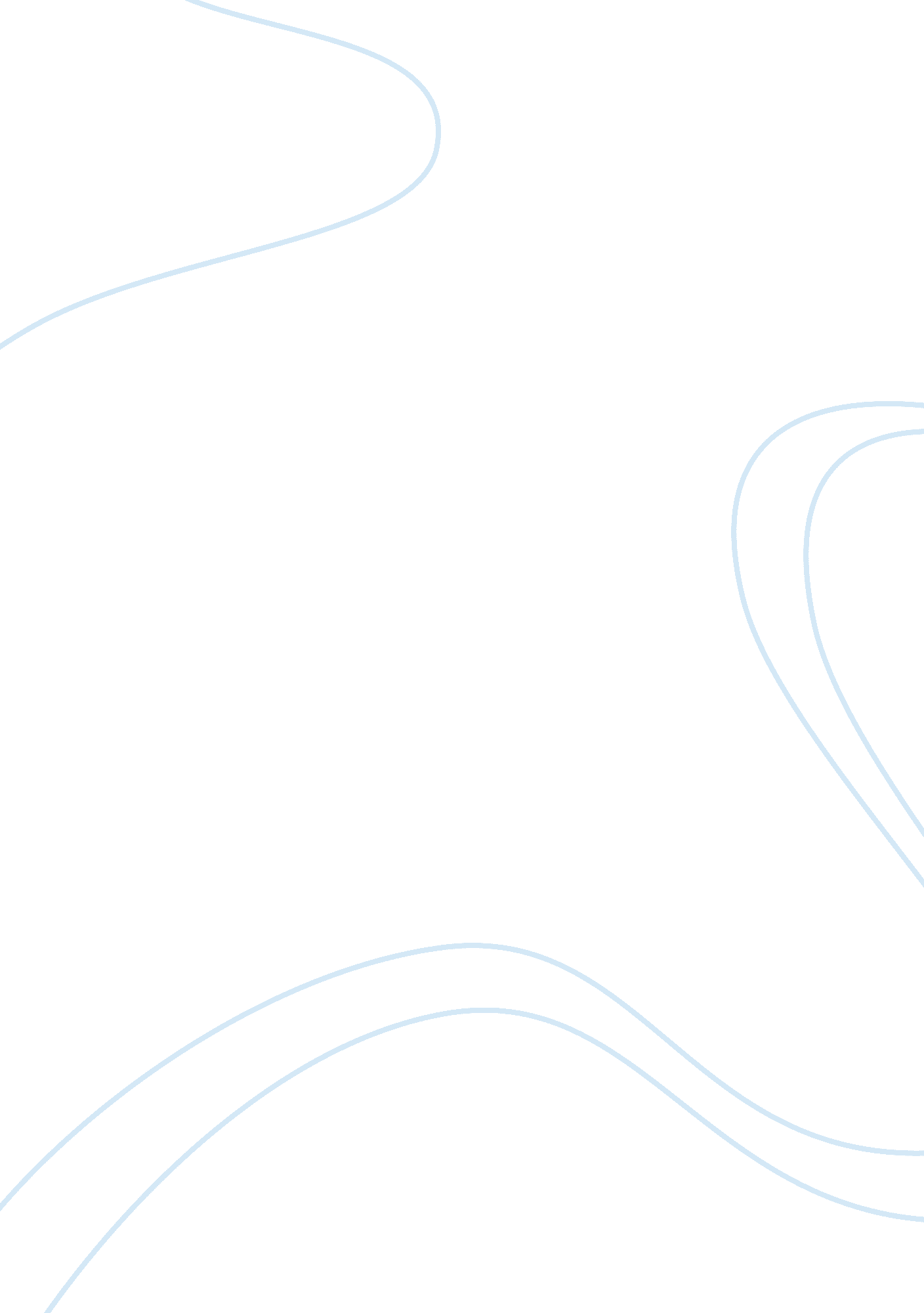 Example of than our bosses do, because of the nature of our relationships, we cre...Sociology, Communication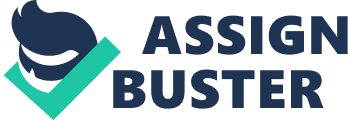 Communication Criticism Communication criticism is a topic that looks at the different tactics of communication and how they influence our relationships. It should be noted that the basis of our relationships with whichever person is determined by our ability to communicate with them. Whom we are addressing will ensure the use of appropriate language that will ultimately ensure they decode it the right way. Communication can be a complicated process all together if we do not understand our audience and the intended perception. The speech can be considered as an ultimate boost to a person who needs to succeed in life yet it has several loopholes, as we shall observe in the discussion. The author of the speech feels that it is more about the nature of people we interact with, yet this could be meaningless if certain communication procedures are not observed. There are different approaches to the whole issue of communication; in this paper, we shall critic communication and its ability to transform a person’s status in the society. This will be based on the ideological perspective with special reference to ‘ encouraging-speech’. See attached doc 
Thge speech also talks more about the value of learning and how it imparts on a person’s life. This may not always be true as education does not necessarily teach as the value of relationships. It is in fact the hugder for education and extra skills that has made most people neglect their families and other important relationships. If a person has to seek for extra skills, it should be revolved around building meaningful relationships rather than just getting those extra skills for some extra money. There is a worrying trend in the world where the gap between the learned and the illiterate is being narrowed day by day. This has however not minimised on soectial issues, on the contrary, the more people go for more skills, the more they are endangering the family institution. This means that such extra education is not helping people value personal relationships but rather shun away from them (Foss, 2009). 
Most of the young people who have inherited substantial amount of wealth from their guardians and not caring to know how to handle or retain it have lived in frustration. This is because they fail to realise the real virtue that let to such success, which included proper relationships with people. Success is measured on how much a person relates with others rather than what they make in terms of monetary value. This is simply because all other things fade but the eternal seed planted in people’s hearts that will stand the taste of time. In as much as quality is a requirement for any product in the market, the packaging will make people attempt to know how good it is. First hand, appearance will attract a person to a certain product just to prove if it is as nice as it looks. However, before such goodness is tasted, it has to packed in an attractive way. 
Thicontrary to what the speech makes us believe, it is not not just about the people around us or the skills we acquire but the basic knowledge on how we present ourselves. communication packages a person in an attractive way and hence drawing many others to them. A person will be attracted to know more about the other when the first hand experience about them is good. Communication is oral, written and verbal. The first attraction is definitely the display such as clothing, packaging and the likes. Once a person has succeeded in displaying such basic principles, the next is presentation, which is all about the use of language and gestures (Meenakshi & Douglas, 2001). This differs basing on the audience, occasion and the intended perception. In case of oral communication, it is appropriate for a person to firs sell themselves before they sell the product they have. A person needs to have a reason and desire to listen to you before you sell then what you have. 
It is usually recommended that a person carry out an appropriate research before they get involved in any form of communication. This is just to ensure they are using the correct language and gestures that will not bore people. However, it is not every occasion that a person will have the required time to research and prepare. Communication is part of our day-to-day interactions. This implies that a person has to be ready to address different kinds of people. Understanding this will ensure that they make the necessary adjustments where possible. The most important thing to guard is our relationships with people, which as emphasized is all about how we communicate with them. It is important to realise that in as much as all we have may be lost, we shall always remain with people who will ultimately determine our next level. 
It is rather unfortunate that most people in our current world are pursuing material wealth at the expense of people. Just as thew speech suggest, it is sometimes worth to just volunteer and be of help to the less fortunate. This is not just by way of contriubutions which most of us find easy to do but also giving your time. However, this cannot happen if you do not make such sacrifices for your family. Family relationships have been taken for granted as people concentrate on building relationships promise them monetary gain. One of the sectors that has realised meaningful relationships is usually the corporate world. This is because the stakeholders know how important it is to communicate appropriately, as they will have a monetary gain at the end. The same is rarely reflected on informal relationships such as family and friends. This is ignored yet it remains to be the most permanent resort that a person will run to when all others fade away. No matter how much we talk well to our clients and our bosses, the fact is that when our benefit to them has expired, the services will have to be terminated and we will have to go back to our families and friends. 
If we were to be as careful with our words and gestures in our all around life as we are when in our work places, then we would be all round wealthy. Our wealthy lifestyles would be displayed in our health, our children and subsequently the economy. It is unfortunate that as we are busy chasing relationships that will grant us monetary rewards, we are not fulfilled in our lives. All we get goes back to mend some of the messes we neglected simply because we neglected the most important relationships in our lives (Hall, 1997). It is no wonder that the busier we become making more money, the more expensive life becomes. In the process of making life easier for us, we end up making it more complicated and sophisticated to manage. 
When we fail to give our children the attention they need by imparting good communication in them, we will spend most of the money we get in rehabilitation centres or expensive schools with the hope of supplementing the attention and the discipline. The more time we spend making more money, the more we realise how much we need to travel in better locomotives, which in turn injure us or even kill us. The more we worry so much about how we will present ourselves well to clients and bosses rather than our families, the more depressed we become especially when we realise that they do not recognize efforts. If we made good communication skills part of our day-to-day life, we will not have to struggle talking to other people. This will come out so naturally and hence making life manageable. 
Communication has become a sophisticated affair simply because we do not cultivated it at a personal level. What we consider to be the key to success as observed in the speech such as acquiring more skills and interacting with the right people is not bearing much fruit as expected. This simply breeds more issues especially in our families as most people lack the most important ingredient of life, which is communication. One can have all the papers and attract all the great people, but unless they develop good communication at all levels, all this will prove futile. Communication should simply remain so and room left for adjustments depending on the audience and occasion. It has become important to adjust to what is considered informal communication in a formal event just to draw attention and minimize on redundancy. When we understand that at times, our children needs more respect Reference list Foss, S. (2009). Rhetorical Criticism: Exploration and Practice. New York: Waveland Press, Incorporated. 
Hall, S. (1997). Representation: Cultural Representations and Signifying Practices (RCRSP), Beverly Hills, CA: Sage. 
Meenakshi, G. & Douglas K. (2001). Media and Cultural Studies (MCS), Malden, MA: Blackwell. 
Wik-how. encouraging speech 